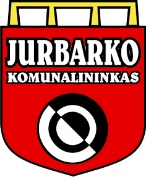         UAB „Jurbarko komunalininkas“DAUGIABUČIO NAMO BENDROJO NAUDOJIMO OBJEKTŲ ADMINISTRATORIAUS VEIKLOS, SUSIJUSIOS SU ADMINISTRUOJAMU NAMU, ATASKAITA2024-03-18JurbarkasAtaskaita - už  kalendorinius 2023 metus.Daugiabučio namo adresas - Žemaitės 14NAMO IŠLAIKYMO IR REMONTO IŠLAIDŲ SUVESTINĖLĖŠŲ KAUPIMAS IR PANAUDOJIMAS, EURPLANINIŲ DARBŲ VYKDYMAS NENUMATYTI NAMO BENDROJO NAUDOJIMO OBJEKTŲ REMONTO DARBAI DUOMENYS APIE ELEKTROS ENERGIJOS SUVARTOJIMĄ NAMEKITA  INFORMACIJAAtaskaita patalpinta internete www.jurbkom.lt .Informaciją apie kiekvieno abonemento (buto ar kitų patalpų savininkų) įmokas ir įsiskolinimus galite gauti pas bendro naudojimo objektų administratorių UAB „Jurbarko komunalininkas“.Eil.Nr.Išlaidų pavadinimas    SumaEurPastabos1.Priskaičiuota mokėjimų namo išlaikymui    		Priskaičiuota mokėjimų namo išlaikymui    		Priskaičiuota mokėjimų namo išlaikymui    		1.1.bendrojo naudojimo objektų administravimo1875,481.2.techninės priežiūros 1908,03išskyrus šildymo ir karšto vandens sistemų1.3.šildymo ir karšto vandens sistemų priežiūros2397,99eksploatavimas2.Bendrojo naudojimo objektų remonto ir atnaujinimo darbaiBendrojo naudojimo objektų remonto ir atnaujinimo darbaiBendrojo naudojimo objektų remonto ir atnaujinimo darbai2.1.Planiniai darbai -Už darbus ir medžiagas pagal sąskaitas2.2Nenumatyti darbai (avarijų likvidavimas, kitoks smukus remontas)411,24Iš kaupiamųjų lėšų apmokėta tik už medžiagas Iš viso panaudota kaupiamųjų lėšų :Iš viso panaudota kaupiamųjų lėšų :411,24Įmokų pavadinimasLikutis  metų pradžiojeAtaskaitinių metųAtaskaitinių metųAtaskaitinių metųAtaskaitinių metųAtaskaitinių metųPanaudota permetusLikutis metų pabaigoje(2+5 - 8)Pas-tabosĮmokų pavadinimasLikutis  metų pradžiojeTarifas, Eur/m2PlanuotasukauptiSukauptaĮsiskolinimasPalūkanosPanaudota permetusLikutis metų pabaigoje(2+5 - 8)Pas-tabos12345678910Kaupiamosios2526,500,05975,48954,33411,243 069,59ButųKaupiamosios2754,080,05214.8285,503039,58KitųpatalpųEil.Nr. Trumpas darbų (išlaidų) aprašymas(apimtis, medžiagos, kiekis)     Kaina, EurĮvykdymas, EurĮvykdymas, EurPastabos(darbai atlikti, mėn.)Eil.Nr. Trumpas darbų (išlaidų) aprašymas(apimtis, medžiagos, kiekis)FaktinėPanaudota sukauptų lėšų Panaudota kitų lėšų (šaltinis)Pastabos(darbai atlikti, mėn.)1-Iš viso:Iš viso:Iš viso:-Eil.Nr.Remonto objektasTrumpas darbų aprašymas(medžiagos ir kt.)Faktinė kaina, EurĮvykdymas,  EurĮvykdymas,  EurPastabos(darbai atlikti, mėn.)Eil.Nr.Remonto objektasTrumpas darbų aprašymas(medžiagos ir kt.)Faktinė kaina, EurPanaudota sukauptų lėšų Kitos lėšosPastabos(darbai atlikti, mėn.)1Bendro apšvietimo sistemaJud. davikliai*2 , lemputės*9, 6.106.10011Bendro apšvietimo sistemaJud. davikliai*2 , lemputės*9, 8,128,12052Kanalizacija Revizija, aklė, hermetikas, dezinfekcijos priemonės26,2626,26013VandentiekisMedžiagų ir mechanizmų panaudojimo aktas Nr.35258,4158,41044Balkono atitvaro remontasMedžiagų ir mechanizmų panaudojimo aktas Nr.58737,6737,67065Šilumos mazgasŠilumokaičio praplovimo skystis16,9416,94076Rūsio apšvietimas ir instaliacijaŠviestuvai*5, lempos led*5, kabeliai, automatukas, kt.medž.114,27114,27087Rūsio apšvietimo  instaliacija, bendro naudojimo langasMedžiagų ir mechanizmų panaudojimo aktas Nr.99796,2996,29097Rūsio apšvietimo  instaliacija, bendro naudojimo langasAutobokštelis 43,4343,43098Vandentiekis 60 buteVamzdis d16, jungtys*26,036,03119Durys laukoAtraminė kojelė3,823,8212Iš viso su PVM:Iš viso su PVM:Iš viso su PVM:411,24kWhEUR su PVMPastabosElektros energija bendrosioms reikmėms2593663,58Direktoriaus pavaduotojas būsto priežiūrai(Parašas)Vytautas Stulgaitis